WRITTING EVALUATIONNAME:DATE:Read the information about Pablo, then write you own presentation. You can talk about:HobbiesOersonal informationPhone numberYour favorite’s You have to write a total of 100-120 words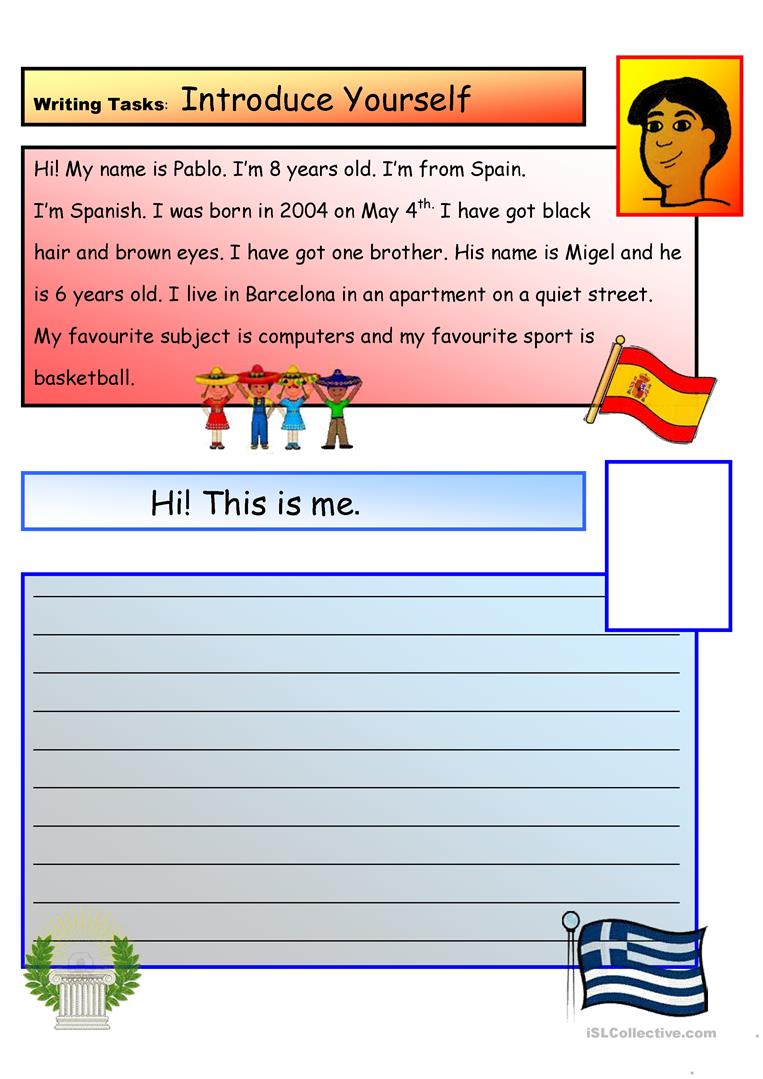 